2026 Aland Islands Holidays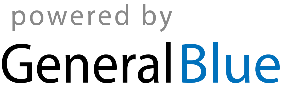 2026 - Aland Islands Calendar2026 - Aland Islands Calendar2026 - Aland Islands Calendar2026 - Aland Islands Calendar2026 - Aland Islands Calendar2026 - Aland Islands Calendar2026 - Aland Islands Calendar2026 - Aland Islands Calendar2026 - Aland Islands Calendar2026 - Aland Islands Calendar2026 - Aland Islands Calendar2026 - Aland Islands Calendar2026 - Aland Islands Calendar2026 - Aland Islands Calendar2026 - Aland Islands Calendar2026 - Aland Islands Calendar2026 - Aland Islands Calendar2026 - Aland Islands Calendar2026 - Aland Islands Calendar2026 - Aland Islands Calendar2026 - Aland Islands Calendar2026 - Aland Islands Calendar2026 - Aland Islands CalendarJanuaryJanuaryJanuaryJanuaryJanuaryJanuaryJanuaryFebruaryFebruaryFebruaryFebruaryFebruaryFebruaryFebruaryMarchMarchMarchMarchMarchMarchMarchMoTuWeThFrSaSuMoTuWeThFrSaSuMoTuWeThFrSaSu123411567891011234567823456781213141516171891011121314159101112131415192021222324251617181920212216171819202122262728293031232425262728232425262728293031AprilAprilAprilAprilAprilAprilAprilMayMayMayMayMayMayMayJuneJuneJuneJuneJuneJuneJuneMoTuWeThFrSaSuMoTuWeThFrSaSuMoTuWeThFrSaSu12345123123456767891011124567891089101112131413141516171819111213141516171516171819202120212223242526181920212223242223242526272827282930252627282930312930JulyJulyJulyJulyJulyJulyJulyAugustAugustAugustAugustAugustAugustAugustSeptemberSeptemberSeptemberSeptemberSeptemberSeptemberSeptemberMoTuWeThFrSaSuMoTuWeThFrSaSuMoTuWeThFrSaSu1234512123456678910111234567897891011121313141516171819101112131415161415161718192020212223242526171819202122232122232425262727282930312425262728293028293031OctoberOctoberOctoberOctoberOctoberOctoberOctoberNovemberNovemberNovemberNovemberNovemberNovemberNovemberDecemberDecemberDecemberDecemberDecemberDecemberDecemberMoTuWeThFrSaSuMoTuWeThFrSaSuMoTuWeThFrSaSu1234112345656789101123456787891011121312131415161718910111213141514151617181920192021222324251617181920212221222324252627262728293031232425262728292829303130Jan 1	New Year’s DayJan 6	EpiphanyMar 30	Demilitarization DayApr 3	Good FridayApr 5	Easter SundayApr 6	Easter MondayMay 1	Labour DayMay 14	Ascension DayMay 24	PentecostJun 9	Autonomy DayJun 19	Midsummer EveJun 20	Midsummer DayDec 6	Independence DayDec 24	Christmas EveDec 25	Christmas DayDec 26	Boxing DayDec 31	New Year’s Eve